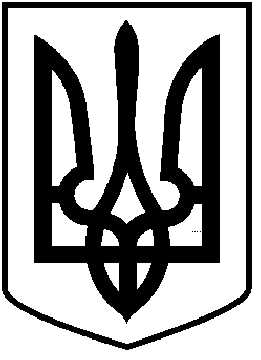 ЧОРТКІВСЬКА    МІСЬКА    РАДАВИКОНАВЧИЙ КОМІТЕТ Р І Ш Е Н Н Я ( проект)від ___квітня  2019 року 							№   Про затвердження тарифу на послуги з вивезення великогабаритних відходів у місті ЧортковіНа підставі листа начальника «Чортківського комбінату комунальних підприємств» від 27.03.2019 № 83, у зв’язку з ростом мінімальної заробітної плати, вартості паливно-мастильних матеріалів, відповідно до постанови Кабінету Міністрів України від від 26.07.2006 № 1010 “Про затвердження порядку формування тарифів на послуги з вивезення побутових відходів“, керуючись ст. 28 Закону України “Про місцеве самоврядування в Україні”, виконавчий комітет  міської радиВИРІШИВ:1. Затвердити тариф на послуги з вивезення великогабаритних відходів у місті Чорткові у розмірі:-  для населення    -  85,91 грн./1 м3  з ПДВ;- для бюджетних організацій   -  94,50 грн./1 м3 з ПДВ;- для інших споживачів  - 111,68 грн./1 м3 з ПДВ;2.  «Чортківському комбінату комунальних підприємств»:- розробити талони на вивіз великогабаритних відходів об’ємом 1 м3, 2 м3, 3 м3.- розробити графік вивозу великогабаритних відходів з вулиць міста Чорткова.3. Дане рішення вступає в дію з дня його прийняття.4. Копію рішення направити у «Чортківський комбінат комунальних підприємств» та відділ житлово-комунального господарства та благоустрою міської ради.	5. Контроль за виконанням даного рішення покласти на заступника міського голови з питань діяльності виконавчих органів міської ради Недокуса О.З.Міський голова                                                           	Володимир ШМАТЬКО         	      			О. З. Недокус	      		В. Ю. Воціховський                 		А.С. Ніяскіна-Коробій 